Q值（品质因数）Q值是指电感器电抗与有效电阻的比值，它反映了该电感的质量。对于电感滤波器而言，Q值提高就意味着截止更快，衰减比更高和谐振效果更好，Q值的大小主要由电感线圈的分布电容所决定。 
        如果忽略分布电容引起的自谐振效果，可以用以下公式计算电感器的Q值。  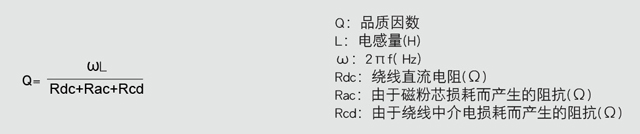 